新闻资料 	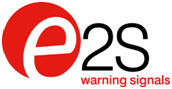 要下载 300dpi 打印质量图片，请访问 parkfield.co.uk/e2s/otc18-print.jpg要下载 Word 格式文章，请访问 parkfield.co.uk/e2s/otc18-cn.docx要查看全部 E2S 新闻资料，请访问 parkfield.co.uk/e2s/

休斯顿石油展上展出E2S的主要LED信标技术产品2018年3月12日发布全球规模最大的声光报警装置独立制造商E2S Warning Signals于4月30日到5月3日在休斯顿石油展(OTC)的1339号展台展示了其市场领先的LED信标技术。除多种操作模式外，其LED灯组还具有超过60,000小时的使用寿命、更低的电流要求和更高的输出水平。LED灯组的典型光输出水平是非常明亮的338烛光，显著高于5焦耳氙气灯装置120烛光的有效光强。LED信标拥有用于警报信标应用的5种闪光率：1.0、1.5和2.0 Hz以及双闪和三闪。它们还可提供用于状态指示器的高、低稳态输出。直流电压版本具有三个可远程选择的阶段，允许从一台装置发送多个警告信号。所有产品系列均采用了相同的光引擎和控制电子设备，即：STEx 316L不锈钢、GNEx和E2x GRP，以及BEx和D2x海洋级LM6铝外壳，提供了多种机械保护、耐腐蚀，并使产品具备了不同的重量和价格，以适应不同的环境要求和应用场合。对于所有系列产品而言，琥珀色、蓝色、无色、绿色、品红、红色和黄色聚碳酸酯紫外线稳定透镜均可作为单独物件提供；在提高光输出的同时，透镜过滤器可在不拆卸的情况下进行现场更换，从而使信标功能的重新分配变得简单而快速。 展出的还有两个手动报警点系列产品，E2S的支持SIL2的最新产品能够满足SIL2系统的远程监控和测试要求。防火花且耐腐蚀的GRP GNExCP6，以及海洋级的无铜LM6（A413）铝BExCP3防爆手动报警点满足EN54-11的设计要求，提供了压碎玻璃、按钮或工具重置版本，并且经ATEx和IECEx标准认证，以及众多其他地方机构的认证和审批，可在1、2、21和22险情区域内用于火灾和气体报警系统的启动。位于英国的国际销售经理Darren Mann，连同位于休斯敦的技术销售经理Marcel Minns，将出现在展台上，会见老客户和联系人、展示产品、回答问题，并商讨即将到来的新产品开发事宜。*** Ends: body copy 376 words ***编者按所有后续问询，请联系以下人员：	Nigel May	Parkfield Communications LimitedParkfield HouseDamerhamSP6 3HQGreat Britain电话： + 44 (0)1725 518321传真： + 44 (0)1725 518378nigel.may@parkfield.co.uk parkfield.co.uk 
E2S是世界领先的独立信号产品制造商，设计并制造全套工业环境、海洋环境以及危险区域环境用信号产品。公司总部位于英格兰西伦敦。E2S产品通过销售网络行销全球。经销商详情见公司网站。另外，E2S在得克萨斯州休斯敦设有专门的经销中心，负责当地产品经销和技术支持。E2S Warning SignalsImpress HouseMansell RoadLondonW3 7QHGreat Britain电话： + 44 (0)20 8743 8880传真： + 44 (0)20 8740 4200sales@e2s.com e2s.com